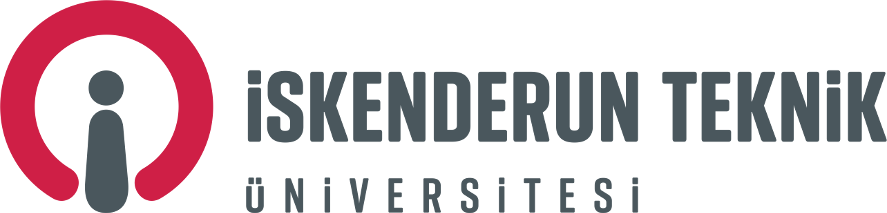 Kütüphane İSTE: BKMEnstitü Öğrencilerine Yönelik Eğitim Talep FormuDoküman NoF.03Kütüphane İSTE: BKMEnstitü Öğrencilerine Yönelik Eğitim Talep FormuYayın Tarihi12.05.2022Kütüphane İSTE: BKMEnstitü Öğrencilerine Yönelik Eğitim Talep FormuRevizyon No.Kütüphane İSTE: BKMEnstitü Öğrencilerine Yönelik Eğitim Talep FormuRevizyon TarihiKütüphane İSTE: BKMEnstitü Öğrencilerine Yönelik Eğitim Talep FormuSayfa No1Formu kütüphaneye elden teslim edebilir veya kddb@iste.edu.tr adresine mail atabilirsiniz.Sorularınız için 0 (326) 613 56 00 (Dahili 1604/1606/1601)Formu kütüphaneye elden teslim edebilir veya kddb@iste.edu.tr adresine mail atabilirsiniz.Sorularınız için 0 (326) 613 56 00 (Dahili 1604/1606/1601)Formu kütüphaneye elden teslim edebilir veya kddb@iste.edu.tr adresine mail atabilirsiniz.Sorularınız için 0 (326) 613 56 00 (Dahili 1604/1606/1601)Formu kütüphaneye elden teslim edebilir veya kddb@iste.edu.tr adresine mail atabilirsiniz.Sorularınız için 0 (326) 613 56 00 (Dahili 1604/1606/1601)Talepte BulunanınTalepte BulunanınTalepte BulunanınAdı SoyadıİmzaEnstitü AdıAna Bilim D. AdıCep Telefon NoE-Posta AdresiTalep TarihiKullanıcı Türünü SeçinizKullanıcı Türünü Seçiniz                                                                                                            Yanıt olarak “Evet” deyiniz.                                                                                                            Yanıt olarak “Evet” deyiniz.Yüksek Lisans ÖğrencisiDoktora ÖğrencisiNot: Grup Başvurusu İçin Gruptaki Kişi Sayısını BelirtinizTalep Edilen Eğitim TarihiTalep Edilen Eğitim TarihiTarihSaatNot: Eğitimler hafta içi, 09:00- 16:30 arası verilmektedir.Not: Eğitimler hafta içi, 09:00- 16:30 arası verilmektedir.Eğitim BilgileriEğitim Bilgileriİstediğiniz Eğitim TürüYanıt olarak “Evet” deyiniz. Elektronik ve basılı kaynak tarama eğitimiLiteratür Tarama EğitimiMendeley EğitimiBibliyometrik Atıf Veri Tabanları Eğitimi (Web of Science, Scopus)Benzerlik Tespit Programları Eğitimi  (Turnitin, Ithenticate, İntihal.net) Not: Birden fazla eğitim türü seçebilirsiniz.Not: Birden fazla eğitim türü seçebilirsiniz.Kütüphanemiz hizmetlerinden yararlanmak için lütfen bu formu eksiksiz biçimde doldurunuz.Yukarıda yazılı bilgilerin doğruluğunu beyan; beyanda bulunduğum bilgilerimin Kişisel Verileri Koruma Kanunu (KVKK) kapsamında Kütüphane hizmetlerinde kullanılmasını kabul ederim.